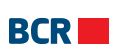 Banca Comercială Română Chișinău S.A. is looking for MS .NET software developer Job role:Development, testing and implementation of banking softwareJob requirements: Higher education in Computer Science or Engineering 1+ years of programming in C#/ MS .NET Knowledge of Web Services, WCF, ADO.NET, ASP.NET, Entity Framework Knowledge of MSSQL Experience of XML, XSD will be a plusExperience of Visual Studio, or other development Tool Experience of CVS , TFS or other versioning tool will be a plus Good technical English Fluency in Romanian Candidate profile:Analytical thinkingSelf controlStrong communication skillsAbility to work in teamTime management skillsFlexibility to changePerspicacityInitiativeInterested candidates are invited to send their resume at HR and Communication Department by e-mail resurse.umane@bcr.md or contact by phone: +373 (22) 852098.Only preselected candidates will be contacted.